+                                                                                                                                                                      Příloha 10.01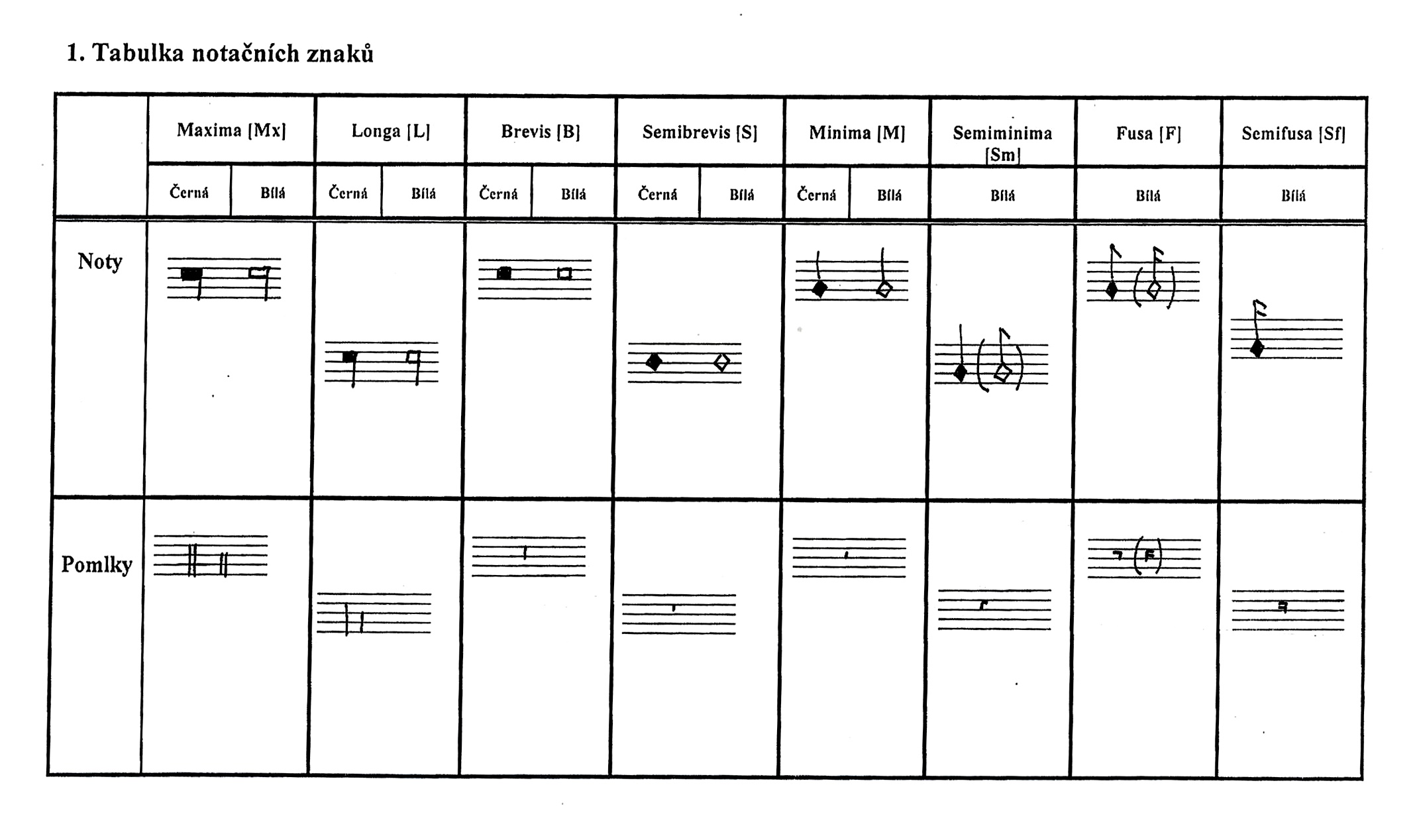 